Office of Director Students’ WelfareBIHAR ANIMAL SCIENCES UNIVERSITYLiaison Office, Bihar Veterinary College Campus, Patna-800 014Notice No. DSW/BASU/LO/55    					                          Date. 16.01.2019NOTICE INVITING QUOTATIONNIQ No.01/2018-19Sealed quotation are invited from the reputed firm/establishment/person for the following work to be done. 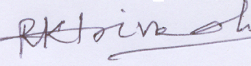 Date: 16.01.2019 								Raman Kumar Trivedi Director Students WelfareTerms and conditions:  Paper to be submitted with quotation Registration of GST certificate PAN Number Payment – 100% satisfactory completion of workThe party/firm should inspect the site before filling in and submitting the quotation to get fully acquainted with the scope of work as no claim whatsoever will be entertained for any alleged ignorance thereof. Quotation must submit in original and without making any addition alternation, and as per given details.The sealed quotation should be sent through courier/registered/speed post or in person. Conditional quotation or quotation received after due time and date shall not be entertained in any circumstances. University authority shall not be responsible for any delay or loss of the quotation document. The quotation will be open in the office of the undersigned at designated time and place. If the fixed date turns out to be the holiday, the date of the opening will be the next day.At the time of the opening of the quotation only participant quotationer or his single authorized representative with authority letter will be allowed to be present. All disputes, what so ever shall be referred to the sole arbitration of the Director Students’ Welfare BASU, Patna and his decision shall be final and binding on the agency.All the matters subject to the jurisdiction of Patna High Court.The undersigned reserve the right to accept or reject any or all the quotation without assigning any reasons. SdDirector, Students’ Welfare,Bihar Animal Sciences University, PatnaMemo No. 55 (7)/DSW/BASU, Patna    				                        Date16.01.2019Copy forwarded to Secretary to the Vice-Chancellor/ Registrar/ Director Work & Plant/ Finance Comptroller BASU, Patna for kind information. Advisor (ICT), BASU, Patna for uploading NIQ on the university website and University notice board / SGIDT notice board / BVC notice board.Director, Students’ Welfare,Bihar Animal Sciences University, PatnaAnnexure IOffice of Director Students’ WelfareBIHAR ANIMAL SCIENCES UNIVERSITYLiaison Office, Bihar Veterinary College Campus, Patna-800 014Bid DocumentBid should following information along with the self-attested photocopies of supporting document The firmName : - ___________________________________________Registration No. :- ___________________________________Address of office at Patna :- _____________________________Contract Person’s Name & designation :- ________________________________Address : - __________________________________________Tel no. :- ___________________________________________Email:- ____________________________________________Type of firm : Proprietorship/Private Ltd./Public/Co-operative/NGO/PSU (please tick and enclose copy of memorandum/articles of association/certification of incorporation) PAN No. :_______________________________________________(please enclose photocopy)GST Registration No. :_____________________________________(please enclose photocopy)Annexure IIOffice of Director Students’ WelfareBIHAR ANIMAL SCIENCES UNIVERSITYLiaison Office, Bihar Veterinary College Campus, Patna-800 014Date:___/____/____ 								Signature of authorized Person Name: __________________ Designation:______________ SealDesignation of Officer Designation of Officer Designation of Officer Director, Students’ Welfare, BASU, Patna Director, Students’ Welfare, BASU, Patna Director, Students’ Welfare, BASU, Patna Director, Students’ Welfare, BASU, Patna Director, Students’ Welfare, BASU, Patna Place, Time & Date of receiving quotation Place, Time & Date of receiving quotation Place, Time & Date of receiving quotation Office of Director Students’ Welfare, Liaison Office, BASU, Patna till 04:00 PM of 23/01/2019Office of Director Students’ Welfare, Liaison Office, BASU, Patna till 04:00 PM of 23/01/2019Office of Director Students’ Welfare, Liaison Office, BASU, Patna till 04:00 PM of 23/01/2019Office of Director Students’ Welfare, Liaison Office, BASU, Patna till 04:00 PM of 23/01/2019Office of Director Students’ Welfare, Liaison Office, BASU, Patna till 04:00 PM of 23/01/2019Place Time and Date of Opening QuotationPlace Time and Date of Opening QuotationPlace Time and Date of Opening QuotationOffice of Director Students’ Welfare, Liaison Office, BASU, Patna at 10:30 AM on 24/01/2019Office of Director Students’ Welfare, Liaison Office, BASU, Patna at 10:30 AM on 24/01/2019Office of Director Students’ Welfare, Liaison Office, BASU, Patna at 10:30 AM on 24/01/2019Office of Director Students’ Welfare, Liaison Office, BASU, Patna at 10:30 AM on 24/01/2019Office of Director Students’ Welfare, Liaison Office, BASU, Patna at 10:30 AM on 24/01/2019Sl. No.Description of Work QuantityQuantityUnitRateAmount1. Aluminium Partition with Door: P/F annodised aluminium glazed partition with 63.5 mm X 38.1 mm X 1.5 mm thick annodised hollow aluminium section suitably spaced and provided with 5 mm thick clear glass of Modiguard make including providing screwless aluminium glazing clip. Bottom upto 7'.2"'.0 ft. ht. will be provided with Glazed annodised Aluminium door having            85.0 mm X 44.45 mm X 1.5 mm for vertical & intermediate members. Top & Bottom member of size 114.5 mm X 44.45 mm X 1.5 mm thickness. Bottom portion up to 3'.0"/2'.9" ht. with 12 mm thick laminated board or 4.0 mm thick A.C.P. Sheet as per site requirement, upper portion of the door provided with 5.0 mm thick Clear glass. Rest portion above the door ht. provided with glass or A.C.P. sheet as required each door will be provided with one dead lock, two handles per door, aluminium tower bolt and rubber beading for the sides. complete workMeasurement of Aluminium Full Partition/Half Partition: (i)   1 no. X 5' 0" X 9' 6"      =    47.50 sft. (ii)  5 no. X 6' 0" X 5' 0"      = 150.00 sft. (iii) 4 no.   X 2' 0” X 5' 0”    =  40.00 sft. (iv) 1 no.  X 4' 0"   X 2' 6”   = 10.00 sft.                            Total Area = 247.50 sft.247.5247.5Sft.2.Door Closer : P/F Door Closer  of Godrej make heavy duty of ISI mark01 No.01 No.Each3.Curtain Rod :- P/F curtain Rod of 25 mm dia (Heavy Quality) with designer bracket on either ends04 Sets04 SetsEach4.Curtain Cloth : P/F Good Qulity Curtain Cloth with all stitching charges etc. complete work17M17MM Total Amount  :Total Amount  :Total Amount  :Total Amount  :Total Amount  :Total Amount  :Data:-_____/_____/_____Signature of authorized person Name :-___________________ Designation:-_______________SealPRICE BID (TO BE QUOTED BY QUOTATIONER)PRICE BID (TO BE QUOTED BY QUOTATIONER)PRICE BID (TO BE QUOTED BY QUOTATIONER)PRICE BID (TO BE QUOTED BY QUOTATIONER)PRICE BID (TO BE QUOTED BY QUOTATIONER)PRICE BID (TO BE QUOTED BY QUOTATIONER)PRICE BID (TO BE QUOTED BY QUOTATIONER)Sl. No.Description of Work QuantityUnitRateAmount1. Aluminium Partition with Door: P/F annodised aluminium glazed partition with 63.5 mm X 38.1 mm X 1.5 mm thick annodised hollow aluminium section suitably spaced and provided with 5 mm thick clear glass of Modiguard make including providing screwless aluminium glazing clip. Bottom upto 7'.2"'.0 ft. ht. will be provided with Glazed annodised Aluminium door having            85.0 mm X 44.45 mm X 1.5 mm for vertical & intermediate members. Top & Bottom member of size 114.5 mm X 44.45 mm X 1.5 mm thickness. Bottom portion up to 3'.0"/2'.9" ht. with 12 mm thick laminated board or 4.0 mm thick A.C.P. Sheet as per site requirement, upper portion of the door provided with 5.0 mm thick Clear glass. Rest portion above the door ht. provided with glass or A.C.P. sheet as required each door will be provided with one dead lock, two handles per door, aluminium tower bolt and rubber beading for the sides. complete workMeasurement of Aluminium Full Partition/Half Partition: (i)   1 no. X 5' 0" X 9' 6"      =    47.50 sft. (ii)  5 no. X 6' 0" X 5' 0"      = 150.00 sft. (iii) 4 no.   X 2' 0” X 5' 0”    =  40.00 sft. (iv) 1 no.  X 4' 0"   X 2' 6”   = 10.00 sft.                            Total Area = 247.50 sft.247.5Sft.2.Door Closer : P/F Door Closer  of Godrej make heavy duty of ISI mark01 No.Each3.Curtain Rod :- P/F curtain Rod of 25 mm dia (Heavy Quality) with designer bracket on either ends04 SetsEach4.Curtain Cloth : P/F Good Qulity Curtain Cloth with all stitching charges etc. complete work17 MMTotal Amount  :Total Amount  :Total Amount  :Total Amount  :Total Amount  :